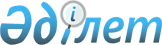 О переименовании улицы села Переметное Переметнинского сельского округа Зеленовского районаРешение исполняющего обязанности акима Переметнинского сельского округа Зеленовского района Западно-Казахстанской области от 12 января 2018 года № 7. Зарегистрировано Департаментом юстиции Западно-Казахстанской области 24 января 2018 года № 5051*

      В соответствии с Законами Республики Казахстан от 23 января 2001 года **О местном государственном управлении и самоуправлении в Республике Казахстан**, от 8 декабря 1993 года **Об административно-территориальном устройстве Республики Казахстан**, с учетом мнения населения села Переметное и на основании заключения Западно-Казахстанской областной ономастической комиссии, исполняющий обязанности акима Переметнинского сельского округа РЕШИЛ:

      1. Переименовать улицу "им.50-летия Победы" на улицу "Жеңіс" села Переметное Переметнинского сельского округа Зеленовского района.

      2. Ведущему специалисту аппарата акима Переметнинского сельского округа (Мухтарова Ф.) обеспечить государственную регистрацию настоящего решения в органах юстиции, его официальное опубликование в Эталонном контрольном банке нормативных правовых актов Республики Казахстан и в средствах массовой информации.

      3. Настоящее решение вводится в действие со дня первого официального опубликования.
					© 2012. РГП на ПХВ «Институт законодательства и правовой информации Республики Казахстан» Министерства юстиции Республики Казахстан
				

      Исполняющий обязанности

акима Переметнинского сельского округаА.Джумакулов